結婚式の仕入先リスト テンプレート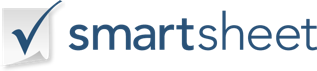 仕入先名総合評価仕入先タイプウェディングプランナー連絡先名重要な日付重要な日付製品/サービスの説明製品/サービスの説明電話 1最初の連絡先電話2最新のリビジョン電子メール契約レビュー郵送先住所行 1契約締結筆記筆記郵送先住所行 2契約の期限が切れる市、州、郵便番号他ウェブアドレス他初期見積原価修正コスト最終コスト仕入先名総合評価仕入先タイプセレモニー会場連絡先名重要な日付重要な日付製品/サービスの説明製品/サービスの説明電話 1最初の連絡先電話2最新のリビジョン電子メール契約レビュー郵送先住所行 1契約締結筆記筆記郵送先住所行 2契約の期限が切れる市、州、郵便番号他ウェブアドレス他初期見積原価修正コスト最終コスト仕入先名総合評価仕入先タイプレセプション会場連絡先名重要な日付重要な日付製品/サービスの説明製品/サービスの説明電話 1最初の連絡先電話2最新のリビジョン電子メール契約レビュー郵送先住所行 1契約締結筆記筆記郵送先住所行 2契約の期限が切れる市、州、郵便番号他ウェブアドレス他初期見積原価修正コスト最終コスト仕入先名総合評価仕入先タイプリハーサルパーティー会場連絡先名重要な日付重要な日付製品/サービスの説明製品/サービスの説明電話 1最初の連絡先電話2最新のリビジョン電子メール契約レビュー郵送先住所行 1契約締結筆記筆記郵送先住所行 2契約の期限が切れる市、州、郵便番号他ウェブアドレス他初期見積原価修正コスト最終コスト仕入先名総合評価仕入先タイプオフシアント連絡先名重要な日付重要な日付製品/サービスの説明製品/サービスの説明電話 1最初の連絡先電話2最新のリビジョン電子メール契約レビュー郵送先住所行 1契約締結筆記筆記郵送先住所行 2契約の期限が切れる市、州、郵便番号他ウェブアドレス他初期見積原価修正コスト最終コスト仕入先名総合評価仕入先タイプ仕出し屋連絡先名重要な日付重要な日付製品/サービスの説明製品/サービスの説明電話 1最初の連絡先電話2最新のリビジョン電子メール契約レビュー郵送先住所行 1契約締結筆記筆記郵送先住所行 2契約の期限が切れる市、州、郵便番号他ウェブアドレス他初期見積原価修正コスト最終コスト仕入先名総合評価仕入先タイプパン屋連絡先名重要な日付重要な日付製品/サービスの説明製品/サービスの説明電話 1最初の連絡先電話2最新のリビジョン電子メール契約レビュー郵送先住所行 1契約締結筆記筆記郵送先住所行 2契約の期限が切れる市、州、郵便番号他ウェブアドレス他初期見積原価修正コスト最終コスト仕入先名総合評価仕入先タイプ写真家連絡先名重要な日付重要な日付製品/サービスの説明製品/サービスの説明電話 1最初の連絡先電話2最新のリビジョン電子メール契約レビュー郵送先住所行 1契約締結筆記筆記郵送先住所行 2契約の期限が切れる市、州、郵便番号他ウェブアドレス他初期見積原価修正コスト最終コスト仕入先名総合評価仕入先タイプ固定された連絡先名重要な日付重要な日付製品/サービスの説明製品/サービスの説明電話 1最初の連絡先電話2最新のリビジョン電子メール契約レビュー郵送先住所行 1契約締結筆記筆記郵送先住所行 2契約の期限が切れる市、州、郵便番号他ウェブアドレス他初期見積原価修正コスト最終コスト仕入先名総合評価仕入先タイプ裁縫師連絡先名重要な日付重要な日付製品/サービスの説明製品/サービスの説明電話 1最初の連絡先電話2最新のリビジョン電子メール契約レビュー郵送先住所行 1契約締結筆記筆記郵送先住所行 2契約の期限が切れる市、州、郵便番号他ウェブアドレス他初期見積原価修正コスト最終コスト仕入先名総合評価仕入先タイプレディースウェア連絡先名重要な日付重要な日付製品/サービスの説明製品/サービスの説明電話 1最初の連絡先電話2最新のリビジョン電子メール契約レビュー郵送先住所行 1契約締結筆記筆記郵送先住所行 2契約の期限が切れる市、州、郵便番号他ウェブアドレス他初期見積原価修正コスト最終コスト仕入先名総合評価仕入先タイプ紳士 服連絡先名重要な日付重要な日付製品/サービスの説明製品/サービスの説明電話 1最初の連絡先電話2最新のリビジョン電子メール契約レビュー郵送先住所行 1契約締結筆記筆記郵送先住所行 2契約の期限が切れる市、州、郵便番号他ウェブアドレス他初期見積原価修正コスト最終コスト仕入先名総合評価仕入先タイプ刈り込み連絡先名重要な日付重要な日付製品/サービスの説明製品/サービスの説明電話 1最初の連絡先電話2最新のリビジョン電子メール契約レビュー郵送先住所行 1契約締結筆記筆記郵送先住所行 2契約の期限が切れる市、州、郵便番号他ウェブアドレス他初期見積原価修正コスト最終コスト仕入先名総合評価仕入先タイプメイクアップアーティスト連絡先名重要な日付重要な日付製品/サービスの説明製品/サービスの説明電話 1最初の連絡先電話2最新のリビジョン電子メール契約レビュー郵送先住所行 1契約締結筆記筆記郵送先住所行 2契約の期限が切れる市、州、郵便番号他ウェブアドレス他初期見積原価修正コスト最終コスト仕入先名総合評価仕入先タイプ花屋連絡先名重要な日付重要な日付製品/サービスの説明製品/サービスの説明電話 1最初の連絡先電話2最新のリビジョン電子メール契約レビュー郵送先住所行 1契約締結筆記筆記郵送先住所行 2契約の期限が切れる市、州、郵便番号他ウェブアドレス他初期見積原価修正コスト最終コスト仕入先名総合評価仕入先タイプセレモニーミュージシャン連絡先名重要な日付重要な日付製品/サービスの説明製品/サービスの説明電話 1最初の連絡先電話2最新のリビジョン電子メール契約レビュー郵送先住所行 1契約締結筆記筆記郵送先住所行 2契約の期限が切れる市、州、郵便番号他ウェブアドレス他初期見積原価修正コスト最終コスト仕入先名総合評価仕入先タイプレセプションDJ連絡先名重要な日付重要な日付製品/サービスの説明製品/サービスの説明電話 1最初の連絡先電話2最新のリビジョン電子メール契約レビュー郵送先住所行 1契約締結筆記筆記郵送先住所行 2契約の期限が切れる市、州、郵便番号他ウェブアドレス他初期見積原価修正コスト最終コスト仕入先名総合評価仕入先タイプ追加のエンターテイメント連絡先名重要な日付重要な日付製品/サービスの説明製品/サービスの説明電話 1最初の連絡先電話2最新のリビジョン電子メール契約レビュー郵送先住所行 1契約締結筆記筆記郵送先住所行 2契約の期限が切れる市、州、郵便番号他ウェブアドレス他初期見積原価修正コスト最終コスト仕入先名総合評価仕入先タイプレンタル 1連絡先名重要な日付重要な日付製品/サービスの説明製品/サービスの説明電話 1最初の連絡先電話2最新のリビジョン電子メール契約レビュー郵送先住所行 1契約締結筆記筆記郵送先住所行 2契約の期限が切れる市、州、郵便番号他ウェブアドレス他初期見積原価修正コスト最終コスト仕入先名総合評価仕入先タイプレンタル 2連絡先名重要な日付重要な日付製品/サービスの説明製品/サービスの説明電話 1最初の連絡先電話2最新のリビジョン電子メール契約レビュー郵送先住所行 1契約締結筆記筆記郵送先住所行 2契約の期限が切れる市、州、郵便番号他ウェブアドレス他初期見積原価修正コスト最終コスト仕入先名総合評価仕入先タイプビデオグラファー連絡先名重要な日付重要な日付製品/サービスの説明製品/サービスの説明電話 1最初の連絡先電話2最新のリビジョン電子メール契約レビュー郵送先住所行 1契約締結筆記筆記郵送先住所行 2契約の期限が切れる市、州、郵便番号他ウェブアドレス他初期見積原価修正コスト最終コスト仕入先名総合評価仕入先タイプ旅行代理店連絡先名重要な日付重要な日付製品/サービスの説明製品/サービスの説明電話 1最初の連絡先電話2最新のリビジョン電子メール契約レビュー郵送先住所行 1契約締結筆記筆記郵送先住所行 2契約の期限が切れる市、州、郵便番号他ウェブアドレス他初期見積原価修正コスト最終コスト仕入先名総合評価仕入先タイプ交通機関 1連絡先名重要な日付重要な日付製品/サービスの説明製品/サービスの説明電話 1最初の連絡先電話2最新のリビジョン電子メール契約レビュー郵送先住所行 1契約締結筆記筆記郵送先住所行 2契約の期限が切れる市、州、郵便番号他ウェブアドレス他初期見積原価修正コスト最終コスト仕入先名総合評価仕入先タイプ交通機関2連絡先名重要な日付重要な日付製品/サービスの説明製品/サービスの説明電話 1最初の連絡先電話2最新のリビジョン電子メール契約レビュー郵送先住所行 1契約締結筆記筆記郵送先住所行 2契約の期限が切れる市、州、郵便番号他ウェブアドレス他初期見積原価修正コスト最終コスト仕入先名総合評価仕入先タイプホテル 1連絡先名重要な日付重要な日付製品/サービスの説明製品/サービスの説明電話 1最初の連絡先電話2最新のリビジョン電子メール契約レビュー郵送先住所行 1契約締結筆記筆記郵送先住所行 2契約の期限が切れる市、州、郵便番号他ウェブアドレス他初期見積原価修正コスト最終コスト仕入先名総合評価仕入先タイプホテル 2連絡先名重要な日付重要な日付製品/サービスの説明製品/サービスの説明電話 1最初の連絡先電話2最新のリビジョン電子メール契約レビュー郵送先住所行 1契約締結筆記筆記郵送先住所行 2契約の期限が切れる市、州、郵便番号他ウェブアドレス他初期見積原価修正コスト最終コスト仕入先名総合評価仕入先タイプ他連絡先名重要な日付重要な日付製品/サービスの説明製品/サービスの説明電話 1最初の連絡先電話2最新のリビジョン電子メール契約レビュー郵送先住所行 1契約締結筆記筆記郵送先住所行 2契約の期限が切れる市、州、郵便番号他ウェブアドレス他初期見積原価修正コスト最終コスト仕入先名総合評価仕入先タイプ他連絡先名重要な日付重要な日付製品/サービスの説明製品/サービスの説明電話 1最初の連絡先電話2最新のリビジョン電子メール契約レビュー郵送先住所行 1契約締結筆記筆記郵送先住所行 2契約の期限が切れる市、州、郵便番号他ウェブアドレス他初期見積原価修正コスト最終コスト仕入先名総合評価仕入先タイプ他連絡先名重要な日付重要な日付製品/サービスの説明製品/サービスの説明電話 1最初の連絡先電話2最新のリビジョン電子メール契約レビュー郵送先住所行 1契約締結筆記筆記郵送先住所行 2契約の期限が切れる市、州、郵便番号他ウェブアドレス他初期見積原価修正コスト最終コスト仕入先名総合評価仕入先タイプ他連絡先名重要な日付重要な日付製品/サービスの説明製品/サービスの説明電話 1最初の連絡先電話2最新のリビジョン電子メール契約レビュー郵送先住所行 1契約締結筆記筆記郵送先住所行 2契約の期限が切れる市、州、郵便番号他ウェブアドレス他初期見積原価修正コスト最終コスト仕入先名総合評価仕入先タイプ他連絡先名重要な日付重要な日付製品/サービスの説明製品/サービスの説明電話 1最初の連絡先電話2最新のリビジョン電子メール契約レビュー郵送先住所行 1契約締結筆記筆記郵送先住所行 2契約の期限が切れる市、州、郵便番号他ウェブアドレス他初期見積原価修正コスト最終コスト仕入先名総合評価仕入先タイプ他連絡先名重要な日付重要な日付製品/サービスの説明製品/サービスの説明電話 1最初の連絡先電話2最新のリビジョン電子メール契約レビュー郵送先住所行 1契約締結筆記筆記郵送先住所行 2契約の期限が切れる市、州、郵便番号他ウェブアドレス他初期見積原価修正コスト最終コスト免責事項Web サイト上で Smartsheet から提供される記事、テンプレート、または情報は参照用です。情報を最新かつ正確に保つよう努めていますが、当サイトまたはウェブサイトに含まれる情報、記事、テンプレート、関連するグラフィックスに関する完全性、正確性、信頼性、適合性、または可用性について、明示または黙示的ないかなる表明も保証も行いません。したがって、そのような情報に対する信頼は、お客様の責任で厳重に行われます。